TERMO DE REFERÊNCIAOBJETO:	O presente Termo de Referência tem por objeto a contratação de empresa especializada na prestação de serviços gráficos para confecção de capas de processos administrativos, blocos de boletim diário de circulação de viatura e blocos de requisição de combustível, conforme modelos nos autos. JUSTIFICATIVA DA AQUISIÇÃO:	O objeto do presente Termo de Referência é 	 a confecção das capas de processos administrativos, blocos de boletim diário de circulação de viatura e blocos de requisição de combustível, que visa abastecer o estoque no Almoxarifado, e consequentemente para o atendimento às necessidades administrativas. As capas de processos são itens amplamente utilizados pelo setor administrativo, são destinadas para guardar, transportar e proteger processos diversos. Os processos são papéis de grande importância, geralmente manuseados constantemente por inúmeras pessoas, necessitando de maior conservação. O boletim diário de circulaçao de viatura e a requisição de combustível são necessários para manutenção e controle no uso dos veículos da frota pertencente a administração.	Descrição – Quantidade Estimada.FUNDAMENTAÇÃO LEGAL / ENQUADRAMENTO:A presente contratação será com amparo legal através do inciso II, caput do art. 75, da Lei Federal 14.133/21, da Dispensa de Licitação por valor.O critério adotado Menor Preço, art. 33, inciso I.O critério de julgamento será o de MENOR PREÇO GLOBAL.4.1. A contratação seguirá a s regulamentações com base nos Decretos Municipal. Decreto Municipal nº 5.367, 28/02/2023. Regulamenta as contratações diretas decorrentes da Lei nº 14.133/21. Decreto Municipal nº 5.186 de 02/08/2022. Regulamenta o art. 20 da Lei nº 14.133/21. Estabelecendo o enquadramento dos bens de qualidade comum e de luxo.4.2. Conforme declaração nos autos os materiais constantes deste Termo de Referência se enquadram como bens de qualidade comum, de uso rotineiro nas atividades administrativas.PRAZO DE ENTREGA:			Os materiais a serem confeccionados, ou seja, as capas de processos administrativos, boletim diário de circulação de viatura e requisição de combustível deverão ser entregues no prazo máximo de até 30 (trinta) dias corridos, a contar da data de solicitação, e mediante o envio da nota de empenho.LOCAL DE ENTREGA/RECEBIMENO:		Segunda a sexta feiras das 12h às 16h (dias úteis), no prédio da Câmara Municipal de Vassouras, sito na Rua Barão de Capivari, 20, Centro, Vassouras – RJ – (24) 2491-9400. Setor de Almoxarifado.I - RECEBIMENTO - Os materiais a serem confeccionados, ou seja, as capas de processos administrativos, boletim diário de circulação de viatura e requisição de combustível, serão recebidos  provisoriamente pelo responsável do Setor de Almoxarifado Sr. Jorge Luiz Ermida da Silva, que verificará a conformidade dos exemplares com as especificações, e definitivamente, após a verificação da qualidade e quantidade dos exemplares, e posteriormente atestará a nota fiscal firmando a aceitação encaminhando em seguida para efetivação do pagamento devido;II - O fiscal, responsável pelo Almoxarifado, a quem cabe o recebimento, poderá recusar em parte ou totalmente os materiais que não estiverem de acordo com as especificações exigidas neste termo, ou que apresentarem vícios, defeitos ou incorreções.GARANTIA:			O objeto do presente Termo de Referência deverá ter garantia mínima de qualidade, oferecida pelo fornecedor.OBRIGAÇÕES DA CONTRATANTE:I - entregar a CONTRATADA o material a ser impresso na sede da contratada ou através de e-mail devidamente finalizado;II - manter contato permanente com a CONTRATADA, através dos responsáveis pela feitura das Capas. boletim e requisição de combustível, para dirimir as dúvidas que surgirem durante a execução dos serviços;III - acompanhar o processo de impressão das Capas. boletim e requisição de combustível, garantindo a correta execução dos serviços gráficos;IV - notificar a CONTRATADA, por escrito, a ocorrência de eventuais imperfeições no curso de execução dos serviços, fixando prazo, se necessário, para a sua correção;V - proceder à conferência das Notas Fiscais/Faturas, atestando no corpo das mesmas, a boa execução dos serviços; VI - efetuar pagamento à CONTRATADA de acordo com preço, prazo e demais condições estabelecidas neste termo.OBRIGAÇÕES DA EMPRESA CONTRATADA:I - entregar a Câmara Municipal de Vassouras as capas de processo administrativo, os blocos de boletim diário de circulação de viatura e os blocos de requisição de combustível, em conformidade com as especificações, nas quantidades e dentro do prazo previsto neste termo de referência;II - prestar os esclarecimentos solicitados pela Câmara Municipal, obrigando-se a atender todas as reclamações formuladas a respeito da execução e da qualidade final dos serviços prestados;III - observar na impressão das Capas em papel a fidelidade absoluta na cor, assim como os blocos de boletim e requisição a qualidade do material que será entregue ao Contratante;IV - substituir, arcando com as despesas decorrentes, os exemplares das Capas, boletins e requisição que apresentar alterações, imperfeições gráficas, qualquer irregularidade ou divergência com as especificações exigidas nesse Termo;V - executar diretamente o objeto da contratação, conforme o estabelecido neste termo de referência, sem transferência de responsabilidade ou subcontratações para execução dos serviços;VI - indicar, para contatos permanentes, nome e número do telefone da pessoa (ou pessoas) que ficará encarregada pela execução dos serviços objeto deste termo;VII - comunicar imediatamente aos responsáveis pela edição, produção dos materiais, toda e qualquer irregularidade ou dificuldade que impossibilite a execução dos serviços de impressão contratados;VIII - a CONTRATADA obriga-se a zelar pela qualidade do serviço prestado, assim como deve manter as condições de habilitação e qualificação exigidos em certame licitatório.PAGAMENTO:		O pagamento será efetuado até o 5º (quinto) dia útil, mediante apresentação da Nota Fiscal, discriminando os itens, quantidades e valores unitários e totais, que será atestada pelo fiscal da contratação.		A Nota fiscal deverá ser emitida pela própria empresa contratada, obrigatoriamente com o número de inscrição no CNPJ apresentado  junto à proposta de preços, bem como da Nota de Empenho, não se admitindo notas fiscais emitidas com outro CNPJ.   9.1. Serão exigidas as seguintes certidões que deverão ser encaminhadas pela Empresa para efetivação da contratação:  CNPJ;Regularidade com a Fazenda nas esferas Federal, Estadual e Municipal;Regularidade relativa ao Fundo de Garantia por Tempo de Serviço (FGTS);CND Reegularidade Trabalhista;Constatada a situação de irregularidade em quaisquer das certidões da CONTRATADA, a mesma será notificada, por escrito, para que no prazo de 05 (cinco) dias úteis regularize tal situação.OBS: A documentação de habilitação solicitada poderá ser dispensada, total ou parcialmente, conforme o art. 70, III da Lei Federal nº 14.133/21.SANÇÕES ADMINISTRATIVAS:		Pelo descumprimento de quaisquer cláusulas ou condições estabelecidas neste Termo de Referência, poderão ser aplicadas as penalidades previstas na Lei Federal nº 14.133/21.VALOR ESTIMADO DA CONTRATAÇÃO:		O valor estimado para contratação será definido após a apuração das propostas apresentadas, junto ao Setor de Compras da contratante, tendo como critério o vencedor pelo MENOR VALOR GLOBAL.DOS RECURSOS ORÇAMENTÁRIOS:		As despesas para atender a esta contratação estão programadas em dotação orçamentária na classificação abaixo:OUTROS SERVIÇOS DE TERCEIROS - PESSOA JURÍDICA - 3.3.90.39.00.00 – exercício financeiro de 2023.CONDIÇÕES GERAIS:		Os interessados ao apresentarem suas propostas confirmam estar cientes das condições de atendimento, e de suas obrigações.Os interessados deverão vistoriar os modelos das capas de processos administrativos, boletim de circulação de viatura e requisição de combustível, que se encontra nos anexos a este termo, assim como à disposição no setor de Compras da CMV, para tomar conhecimento de todas as características e condições que envolvem a realização dos serviços;O preço proposto deve compreender todas as despesas com mão de obra, impostos, encargos sociais e previdenciários, taxas, transportes, seguros e qualquer outra que incidam ou venha incidir sobre o objeto do presente Termo de Referência. FUNDAMENTAÇÃO LEGAL:		A contratação ora pretendida obedecerá às disposições constantes na Lei Federal n° 14.133, de 1º de abril de 2021.Jorge Luiz Ermida da Silva				Renato Pereira Mendes	  Almoxarifado/Diretor de Licitação					Diretor Geral			            ESTADO DO RIO DE JANEIRO                                 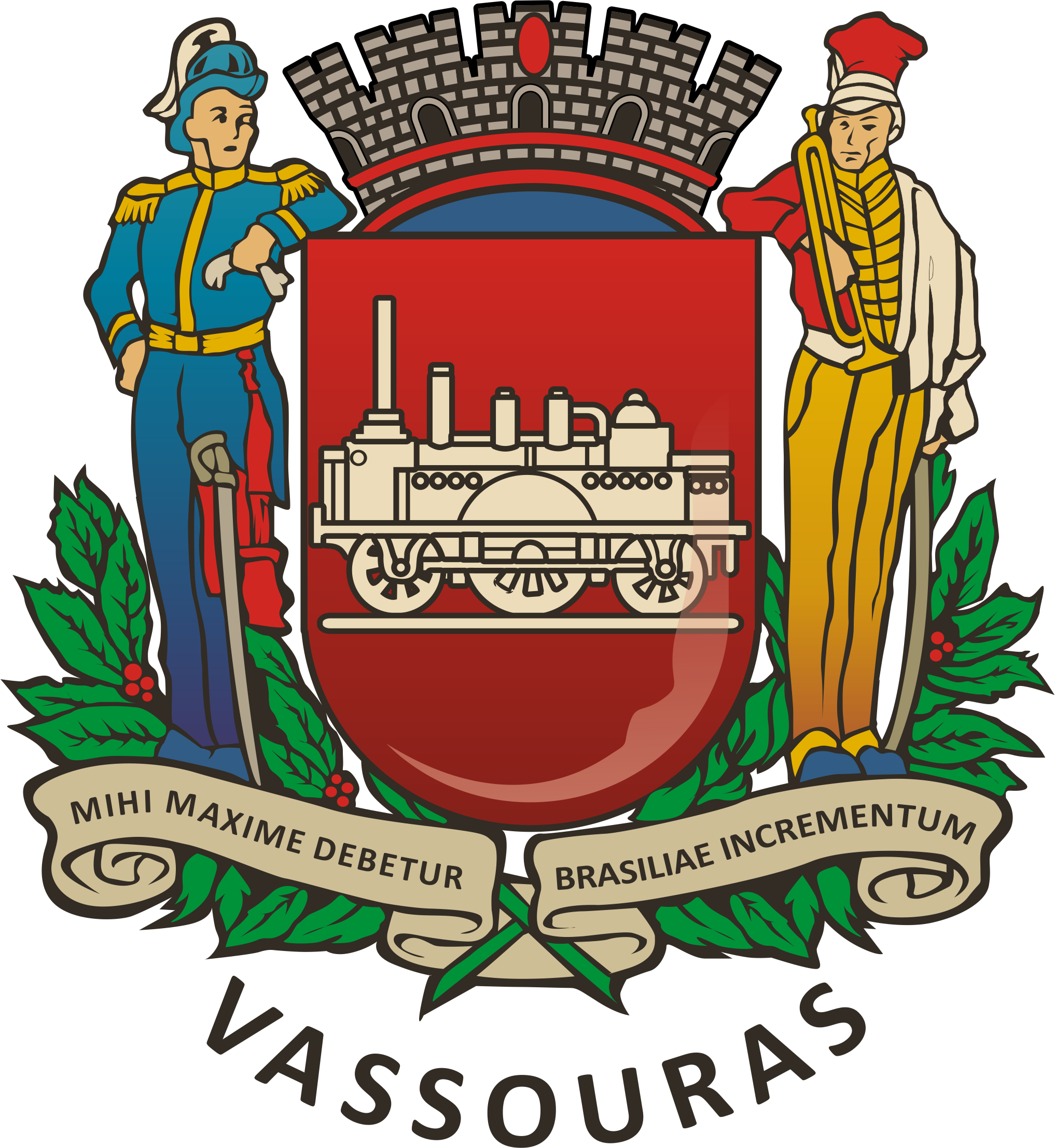 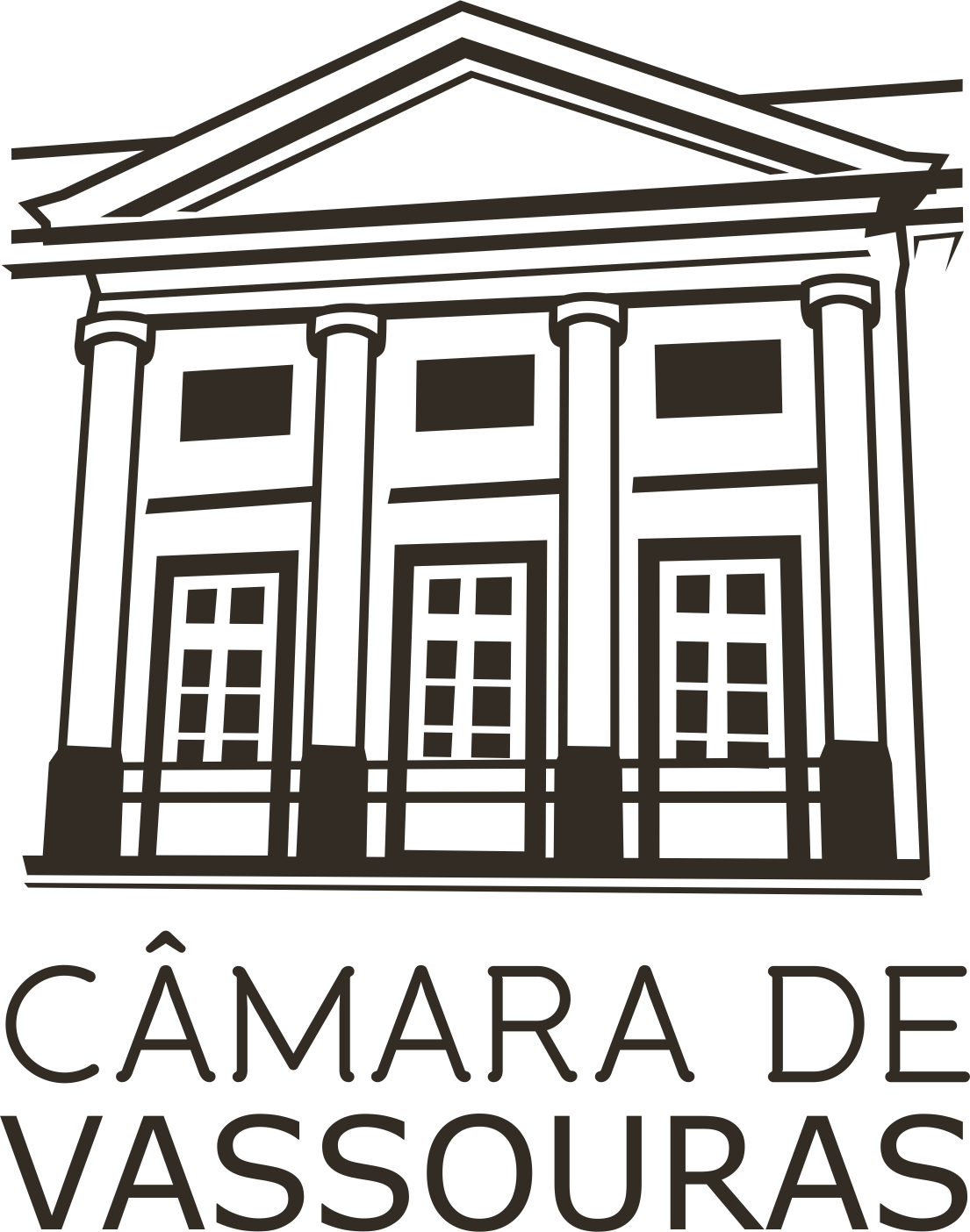                 CÂMARA MUNICIPAL DE VASSOURASMOVIMENTAÇÃO (tamanho letra - 5 mm)MODELO DA CAPA (COR VERDE)OBS: O BRASÃO E LOGOTIPO NA COR PRETOTAMANHO DA CAPA ABERTA: LARGURA 46,00 CM X 31,00 CM ALTURAPERFURAÇÃO CENTRALIZADA A MARGEM ESQUERDA PARA COLOCAÇÃO DE COLCHETES/GRAMPOS.			            ESTADO DO RIO DE JANEIRO                                                 CÂMARA MUNICIPAL DE VASSOURASTamanho quadro: 3cm X 6cmTamanho quadro: 3 cm X 14 cmTamanho quadro: 7 cm X 14 cm - espaçamento linhas: 7 mmMODELO DA CAPA (COR BRANCO)OBS: O BRASÃO E LOGOTIPO NA COR PRETOTAMANHO DA CAPA ABERTA: LARGURA 46,00 CM X 31,00 CM ALTURAPERFURAÇÃO CENTRALIZADA A MARGEM ESQUERDA PARA COLOCAÇÃO DE COLCHETES/GRAMPOS.                            Estado do Rio de Janeiro                               Câmara Municipal de Vassouras                                               (Letra 5 mm)REQUISIÇÃO DE COMBUSTÍVEL Quadro tamanho: 12 cm X 7 cmMODELO BLOCO REQUISIÇÃO COMBUSTÍVELOBS: O BRASÃO E LOGOTIPO NA COR PRETOTAMANHO DO BLOCO: ALTURA 10,00 CM X 14,00 CM LARGURAOBS: MODELO DO BOLETIM DIÁRIO DE CIRCULAÇÃO DE VIATURATAMANHO DO BLOCO: LARGURA 21,00 CM X 22,00 CM ALTURABLOCO COM 50 VIAS DUPLAS - PICOTADO - CARBONADO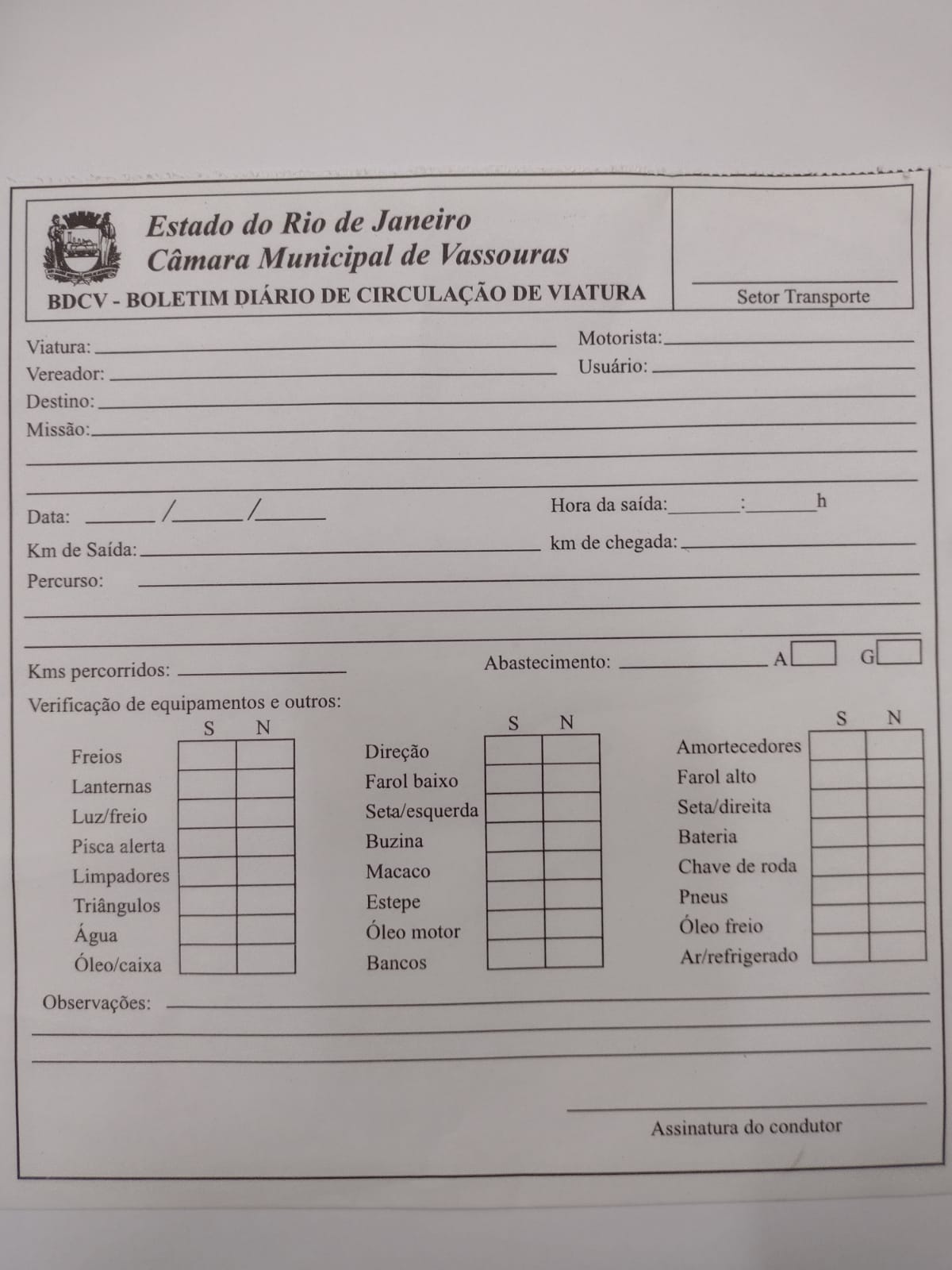 ItemQuant.UnidadeDescrição do objeto11000unidConfecção de capas de processo administrativo  - PROTOCOLO GERAL, na cor verde - brasão e logotipo na cor preto - medida da capa aberta: Largura 46,00 cm X 31,00 cm Altura - com perfuração centralizada para colocação de colchetes. (Escrita e demais detalhes na cor preto).2200unidConfecção de capas de processo administrativo - PROJETO DE LEI, na cor branco - brasão e logotipo na cor preto - medida da capa aberta: Largura 46,00 cm X 31,00 Altura - com perfuração centralizada para colocação de colchetes.(Escrita e demais detalhes na cor preto).320unidConfecção de blocos de Boletim Diário de Circulação de Viatura - picotado - em 02 vias - bloco com 50 vias duplas - carbonado - formato: Largura 21,00 cm X 22cm Altura - conforme modelo em anexo.420unidConfecção de blocos de requisição de combustível - picotado - em 02 vias - bloco com 50 vias duplas - carbonado - sem numeração - formato: Largura 14,00 cm X 10,00 cm Altura- conforme modelo em anexo.5OBS: A confecção das capas de processo administrativo, boletim diário de circulação de viatura e requisição de combustível será nas medidas especificadas, e demais detalhes conforme o modelo que segue no final deste ETP. OBS: A confecção das capas de processo administrativo, boletim diário de circulação de viatura e requisição de combustível será nas medidas especificadas, e demais detalhes conforme o modelo que segue no final deste ETP. OBS: A confecção das capas de processo administrativo, boletim diário de circulação de viatura e requisição de combustível será nas medidas especificadas, e demais detalhes conforme o modelo que segue no final deste ETP. DATAREMETENTEDESTINOLetras em 5 mmEspaçamento linhas em 1 cmPROJETO DE LEI (letra 5mm)Nº_____________________DATA:______/______/_____(letra 5mm)AUTOR:    ___________________________________________________________________EMENTA:____________________________________________________________________________________________________________________________________________________________________________________________________________________________________________________________________________________________________________________________________________________________________________________________________________________________________________________________________________________________________________________________________________________________________________________________________________________________Nome do Motorista                                           ___________________________                   Data:____/____/____Tipo de Combustível                                        Quantidade/Litros/M³___________________________                    _________________Veículo e Placa                                                 KM              ___________________________                    _________________ASSINATURA____________________________Transporte